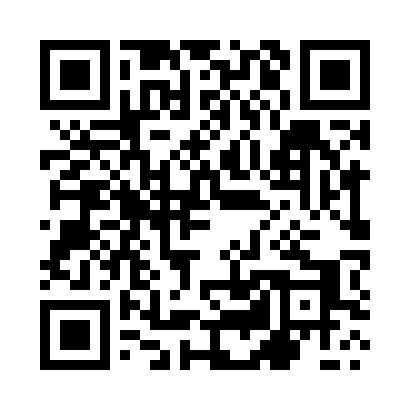 Prayer times for Radziki Duze, PolandSat 1 Jun 2024 - Sun 30 Jun 2024High Latitude Method: Angle Based RulePrayer Calculation Method: Muslim World LeagueAsar Calculation Method: HanafiPrayer times provided by https://www.salahtimes.comDateDayFajrSunriseDhuhrAsrMaghribIsha1Sat2:104:2212:416:179:0011:052Sun2:094:2112:416:189:0111:063Mon2:094:2112:416:199:0211:064Tue2:094:2012:416:199:0311:075Wed2:094:1912:426:209:0411:076Thu2:094:1912:426:209:0511:087Fri2:084:1812:426:219:0611:098Sat2:084:1712:426:229:0711:099Sun2:084:1712:426:229:0811:0910Mon2:084:1712:426:239:0911:1011Tue2:084:1612:436:239:0911:1012Wed2:084:1612:436:239:1011:1113Thu2:084:1612:436:249:1111:1114Fri2:084:1612:436:249:1111:1115Sat2:084:1512:446:259:1211:1216Sun2:084:1512:446:259:1211:1217Mon2:094:1512:446:259:1311:1218Tue2:094:1512:446:269:1311:1319Wed2:094:1512:446:269:1311:1320Thu2:094:1612:456:269:1411:1321Fri2:094:1612:456:269:1411:1322Sat2:094:1612:456:279:1411:1423Sun2:104:1612:456:279:1411:1424Mon2:104:1712:456:279:1411:1425Tue2:104:1712:466:279:1411:1426Wed2:114:1812:466:279:1411:1427Thu2:114:1812:466:279:1411:1428Fri2:114:1912:466:279:1411:1429Sat2:124:1912:466:279:1311:1430Sun2:124:2012:476:279:1311:14